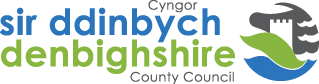 CYFLOGI PLANT MEWN ADLONIANT CYHOEDDUS – CAIS AM GYMERADWYAETH FEL HEBRYNGWR(Cyn llenwi’r ffurflen gais hon, darllenwch y meini prawf ar gyfer y swydd Hebryngwr – ynghlwm fel atodiad i’r ddogfen hon)Dylid cynnwys 2 lun pasbort lliw os gwelwch yn dda, neu gyrru llun (jpeg) drwy ebost mewn fyrf pasbort i’r ebost darparedig.Ardystiaf trwy hyn bod y manylion uchod yn gywir. Rwyf yn cadarnhau mai’r person yn y llun yw’r person sy’n gwneud cais am fathodyn Hebryngwr.Rwy’n deall y gallai’r Awdurdod Trwyddedu fy nghyfweld i asesu fy addasrwydd fel Hebryngwr. E-bost                        education@denbighshire.gov.ukNi fydd yr wybodaeth yma’n cael ei rannu gydag unrhyw drydydd parti oni bai bod angen gwneud hynny yn ôl y gyfraith. Ymwelwch â www.sirddinbych.gov.uk/preifatrwydd i gael rhagor o wybodaeth ynghylch sut rydym ni’n trin eich gwybodaeth bersonol.Enw llawn:Enw llawn:Enw llawn:Dyddiad Geni:Cyfeiriad Parhaol:Cyfeiriad Parhaol:Cyfeiriad Parhaol:Cod post:Rhifau ffôn:Rhifau ffôn:Rhifau ffôn:Rhif YG:E-bost:Enwau Awdurdodau Lleol y gwnaethpwyd ceisiadau blaenorol iddynt:Enwau Awdurdodau Lleol y gwnaethpwyd ceisiadau blaenorol iddynt:Enwau Awdurdodau Lleol y gwnaethpwyd ceisiadau blaenorol iddynt:Enwau Awdurdodau Lleol y gwnaethpwyd ceisiadau blaenorol iddynt:Enwau Awdurdodau Lleol y gwnaethpwyd ceisiadau blaenorol iddynt:Enwau Awdurdodau Lleol y gwnaethpwyd ceisiadau blaenorol iddynt:Enwau Awdurdodau Lleol y gwnaethpwyd ceisiadau blaenorol iddynt:Enwau Awdurdodau Lleol y gwnaethpwyd ceisiadau blaenorol iddynt:Enwau Awdurdodau Lleol y gwnaethpwyd ceisiadau blaenorol iddynt:Dyddiadau ceisiadau o’r fath a p’un a gawsant eu caniatáu ai peidio:Dyddiadau ceisiadau o’r fath a p’un a gawsant eu caniatáu ai peidio:Dyddiadau ceisiadau o’r fath a p’un a gawsant eu caniatáu ai peidio:Dyddiadau ceisiadau o’r fath a p’un a gawsant eu caniatáu ai peidio:Dyddiadau ceisiadau o’r fath a p’un a gawsant eu caniatáu ai peidio:A ydych wedi cael gwiriad dilys gan y Gwasanaeth Datgelu a Gwahardd (os ddim mae'n rhaid i chi gael gwiriad ac amgau copi) A ydych wedi cael gwiriad dilys gan y Gwasanaeth Datgelu a Gwahardd (os ddim mae'n rhaid i chi gael gwiriad ac amgau copi) A ydych wedi cael gwiriad dilys gan y Gwasanaeth Datgelu a Gwahardd (os ddim mae'n rhaid i chi gael gwiriad ac amgau copi) A ydych wedi cael gwiriad dilys gan y Gwasanaeth Datgelu a Gwahardd (os ddim mae'n rhaid i chi gael gwiriad ac amgau copi) A ydych wedi cael gwiriad dilys gan y Gwasanaeth Datgelu a Gwahardd (os ddim mae'n rhaid i chi gael gwiriad ac amgau copi) A ydych wedi cael gwiriad dilys gan y Gwasanaeth Datgelu a Gwahardd (os ddim mae'n rhaid i chi gael gwiriad ac amgau copi) A ydych wedi cael gwiriad dilys gan y Gwasanaeth Datgelu a Gwahardd (os ddim mae'n rhaid i chi gael gwiriad ac amgau copi) A ydych wedi cael gwiriad dilys gan y Gwasanaeth Datgelu a Gwahardd (os ddim mae'n rhaid i chi gael gwiriad ac amgau copi) A fyddech cystal â darparu’r dystysgrif GDG wreiddiol ynghlwm(neu gyrru copi lliw drwy ebost) â’r cais hwn os gwelwch yn dda, neu gellir danfon y dystysgrif i Swyddfeydd Neuadd Y sir yn Rhuthun.A fyddech cystal â darparu’r dystysgrif GDG wreiddiol ynghlwm(neu gyrru copi lliw drwy ebost) â’r cais hwn os gwelwch yn dda, neu gellir danfon y dystysgrif i Swyddfeydd Neuadd Y sir yn Rhuthun.A fyddech cystal â darparu’r dystysgrif GDG wreiddiol ynghlwm(neu gyrru copi lliw drwy ebost) â’r cais hwn os gwelwch yn dda, neu gellir danfon y dystysgrif i Swyddfeydd Neuadd Y sir yn Rhuthun.A fyddech cystal â darparu’r dystysgrif GDG wreiddiol ynghlwm(neu gyrru copi lliw drwy ebost) â’r cais hwn os gwelwch yn dda, neu gellir danfon y dystysgrif i Swyddfeydd Neuadd Y sir yn Rhuthun.A fyddech cystal â darparu’r dystysgrif GDG wreiddiol ynghlwm(neu gyrru copi lliw drwy ebost) â’r cais hwn os gwelwch yn dda, neu gellir danfon y dystysgrif i Swyddfeydd Neuadd Y sir yn Rhuthun.A fyddech cystal â darparu’r dystysgrif GDG wreiddiol ynghlwm(neu gyrru copi lliw drwy ebost) â’r cais hwn os gwelwch yn dda, neu gellir danfon y dystysgrif i Swyddfeydd Neuadd Y sir yn Rhuthun.A fyddech cystal â darparu’r dystysgrif GDG wreiddiol ynghlwm(neu gyrru copi lliw drwy ebost) â’r cais hwn os gwelwch yn dda, neu gellir danfon y dystysgrif i Swyddfeydd Neuadd Y sir yn Rhuthun.A fyddech cystal â darparu’r dystysgrif GDG wreiddiol ynghlwm(neu gyrru copi lliw drwy ebost) â’r cais hwn os gwelwch yn dda, neu gellir danfon y dystysgrif i Swyddfeydd Neuadd Y sir yn Rhuthun.Rhowch enwau a chyfeiriadau dau o bobl sy’n barod i ddarparu geirda am eich addasrwydd i gyflawni dyletswyddau Hebryngwr   Darllenwch y nodiadau isod cyn cwblhau enwau a chyfeiriadauRhowch enwau a chyfeiriadau dau o bobl sy’n barod i ddarparu geirda am eich addasrwydd i gyflawni dyletswyddau Hebryngwr   Darllenwch y nodiadau isod cyn cwblhau enwau a chyfeiriadauMae’n rhaid i ganolwyr fod Mae’n rhaid i ganolwyr fod  yn gyflogwr diweddar neu’n berson proffesiynol.  Er enghraifft, swyddogion banc neu gymdeithas adeiladu, swyddogion heddlu, gweision sifil, gweinidogion crefyddol a phobl â chymwysterau proffesiynol fel athrawon, cyfrifwyr, peirianwyr a chyfreithwyr.Mae’n rhaid i ganolwyr fodMae’n rhaid i ganolwyr fod yn eich adnabod yn bersonol ers o leiaf dwy flynedd yn byw yn y DU Ni ddylai canolwyr fod: Ni ddylai canolwyr fod:  yn perthyn i chi trwy waed neu briodas (gan gynnwys perthnasau-yng-nghyfraith neu bartneriaid aelodau o’ch teulu) mewn perthynas bersonol â chi  yn byw yn eich cyfeiriad neu yn rhywun yr ydych yn ei adnabod, cymydog neu riant plentyn sy’n mynychu grŵp dawns/drama1.Enw:Cyfeiriad:EbostCod post:2.Enw:Cyfeiriad:EbostCod post:Llofnod:Dyddiad:Dychwelwch at:Gwasanaethau Addysg a PhlantCyngor Sir DdinbychBlwch Post 62RhuthunLL15 9AZ 